BAL BHARATI PUBLIC SCHOOL, ROHINICRITICAL THINKING WORKSHEET - 2Subject: English                                                                           Class –IIIQ 1. For each animal circle the adjective that best describes it.  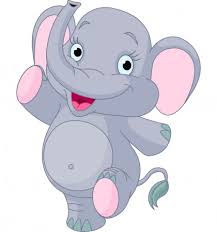 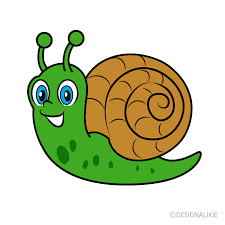 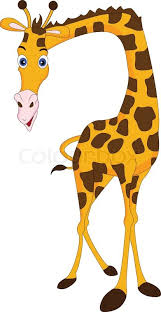                      small                                           big                                  tall                                                                                            huge                                                      fast                                tiny                                                               thin                                                         slow                               fat                                                     Q 2.  Match the adjectives in column A with nouns in column B.  Complete the  blanks with pairs of words from the two columns.                                       A                                                  B                                  beautiful                                         book                                   cold                                                  tail                                                          long                                                  coffee                                 interesting                                      butterfly     There is a ____________________________ in the garden.My father likes to drink ________________________  . The monkeys have ____________________________.Ruchi is reading an_____________________________.        Q3.  Compare  the people or things and make a sentence on each picture.      _____________________________________  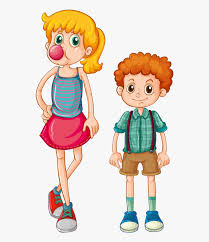         ____________________________________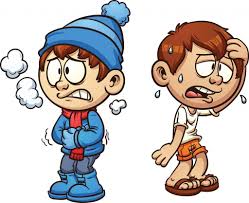               __________________________________	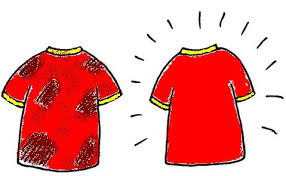 Q 4. Circle the odd adjective in each set.  fat                  plump                 slim               chubby  tall                  tiny                       lofty               high   thin                heavy                  slim                slender  cold                chilly                    frosty              warm  big                 small                     large                 hugePrepared by:Ms. Deepali SharmaPRT,  Bal Bharati Public School, Rohini